APPEL À CANDIDATURES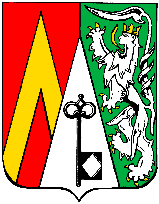 RENOUVELLEMENT DE LA COMMISSION AGRICOLE DE CONSTATS DE DÉGÂTS AUX CULTURESAvis aux agriculteurs – experts agricoles de la CommuneSuite à la mise en place du nouveau Collège communal, la Commune d’Ittre est à la recherche d’experts agricoles/horticoles effectifs et suppléants afin de siéger au sein de la Commission communale de constat de dégâts.Cette Commission communale doit constater et évaluer les dégâts subis par les producteurs suite à des évènements naturels exceptionnels ayant provoqué des dégâts importants aux cultures. Elle est composée de 5 personnes : un représentant de la commune, un représentant du SPW Agriculture, un expert agricole désigné par la commune, un expert agricole et/ou horticole désigné par le SPW Agriculture et un représentant du SPF Finances (invité).En tant qu’expert agricole, votre rôle sera d’objectiver les pertes subies par les producteurs à leurs cultures.Comment faire ?Si vous avez envie de mettre vos connaissances et votre expertise au service de vos collègues, vous pouvez proposer votre candidature via le formulaire disponible ICI ou par courrier auprès de : Administration communale d’Ittreservice des Affaires généralesrue de la Planchette, 21460 IttreLes candidatures sont à envoyer pour le jeudi 10 octobre 2019 au plus tard.